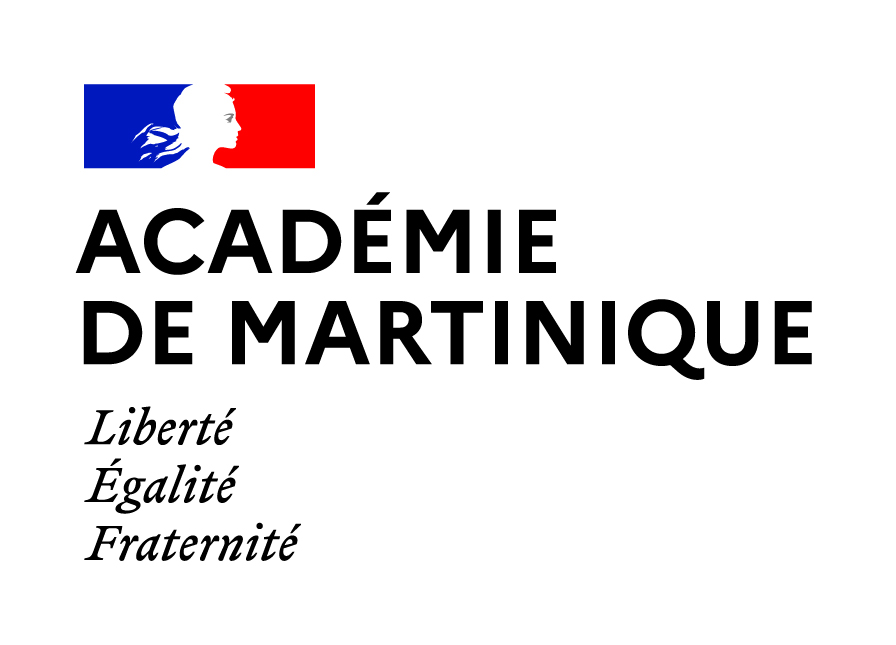 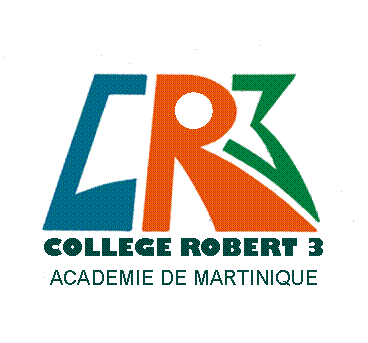 MODALITÉS DE REPRISE DES COURS AU COLLÈGE ROBERT 3 À PARTIR DU LUNDI 27 SEPTEMBRE 2021Conformément à la circulaire du 06 septembre 2021, à compter du lundi 27 septembre 2021, le protocole et le cadre de fonctionnement qui s'appliqueront au collège Robert 3 correspondent au scénario de niveau 4, dit "rouge". En voici les modalités : Reprise des coursLes cours reprennent toute la journée selon les emplois du temps des élèves.Les élèves de 6e et de 5e reprennent les cours en présentiel à 100%.Les élèves de 4e et 3e reprennent les cours en présentiel à 50% soit selon le tableau ci-dessous : La semaine du 27/09/2021 est une semaine A.Ce tableau s’applique pour tous les élèves des groupes 1 et des groupes 2 de toutes les classes de 4e et de 3e. CantineLa cantine sera ouverte à compter du lundi 27 septembre 2021.Afin d’assurer une limitation très stricte du brassage des élèves, les dispositions suivantes ont été prises : Passage au réfectoire par niveau de classeAppel des classes au microLavage des mains à l’entrée du réfectoire2 élèves par table maximumFléchage de la circulation dans le réfectoireAffichage renforcé des gestes barrièresDésinfection des tables et chaises avant le passage des élèves d’un niveauTransports scolairesA compter du 27/09/21, les transports scolaires fonctionneront selon les horaires habituels suivants : Lundi – Mardi  - Jeudi : 		7h30 – 16h30Mercredi – Vendredi : 		7h30 – 12h30ZonageLe zonage mis en place depuis plusieurs mois pour limiter le brassage des élèves va se poursuivre, lors des récréations et de la pause méridienne, selon le code couleur suivant : EPSA compter du 27/09/21, les cours d’EPS reprennent dans les conditions suivantes : Activités extérieures uniquement (pas d’utilisation du gymnase)Programmation des activités physiques et sportives revue: pas de sports de combat, pas de sport de préhension ou de contact (rugby, lutte, Judo, Boxe, acrosport...)Accès aux vestiaires et aux douches en nombre limité (6 élèves)Pas de passages aux vestiaires, le matin en première heure. Seuls les élèves qui ont cours d’EPS à 7h30 arrivent directement en tenue d'EPS (toutefois ils amènent l’uniforme qui devra être porté après le cours d’EPS)Pas ou peu de passage aux vestiaires le soir. Les élèves qui ont cours d’EPS en dernière heure rentrent en tenue d'EPSLe masque est obligatoire dans les vestiaires sauf sous la doucheAvant le retour aux vestiaires, utilisation du gel hydroalcooliquePas de croisement des classesDistanciation de 2 mètres obligatoire.Port du masque est obligatoire lors des déplacements en busAssociation sportive, Section sportive, et clubsLes activités de l’Association sportive, de la section sportive Gymnastique et des clubs, qui brassent des élèves de classes et de niveaux différents, sont suspendues jusqu’à l’amélioration de la situation sanitaire.Mesures sanitairesPrésence de gel dans toutes les salles de coursLavage des mains (eau + savon) à l’entrée au collègeDésinfection des chaises et tables du réfectoire après le passage de chaque niveauPort du masque obligatoire pour tous en intérieur ET en extérieurDistribution de tests aux personnels et aux familles qui le souhaitent, pour se faire dépister en cas de doutes ou de symptômesInformations complémentairesLes parents qui souhaitent encore inscrire leur enfant à la demi-pension peuvent le faire du 27 au 30 septembre 2021, auprès de la secrétaire de gestion, Mme Bertholo, le lundi, mardi et jeudi, de 8h à 11h.Les élections  des représentants au Conseil d’Administration auront lieu le 07/10 (personnels) et le 08/10 (parents et élèves). En conséquence le dépôt des listes de candidatures doit se faire le lundi 27/09 (personnels) et le 28/09 (parents).Les tests de positionnement de 6e se dérouleront du 4 au 16 octobre 2021.Je vous souhaite une bonne réception de l’ensemble de ces informations et compte sur la responsabilité de tous pour respecter le cadre sanitaire contraint de cette reprise.Bien cordialement.Le PrincipalO. CATAYEESemaine ASemaine ASemaine BSemaine BGroupe 1Groupe 2Groupe 1Groupe 2PrésentielLundi – Mercredi  - VendrediMardi - JeudiMardi - JeudiLundi – Mercredi  - VendrediDistancielMardi - JeudiLundi – Mercredi  - VendrediLundi – Mercredi  - VendrediMardi - JeudiZoneÉlèves concernésLocalisationToilettesVerte6eCirculation bâtiment CBâtiment BRouge5e – 4ePréau centralRéfectoireJaune3eHall d’entréeRéfectoire